KRAFT&DELEPROFESIONALUSELEKTRINĖS GYVATVORIŲ ŽIRKLĖS KD1586 Originalių instrukcijų vertimasNAUDOJIMO INSTRUKCIJA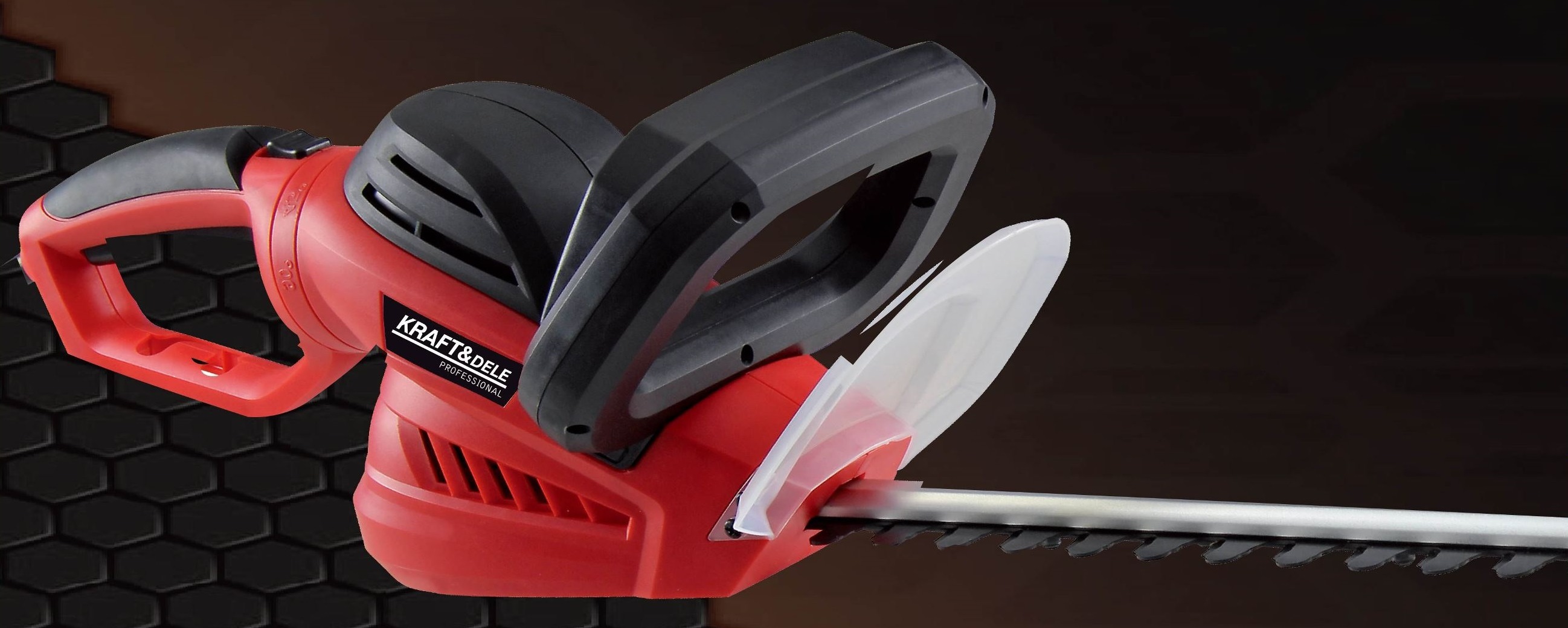 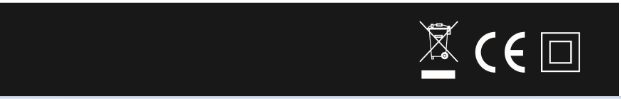 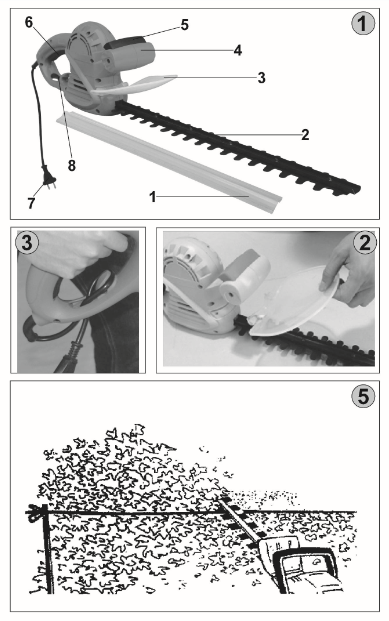 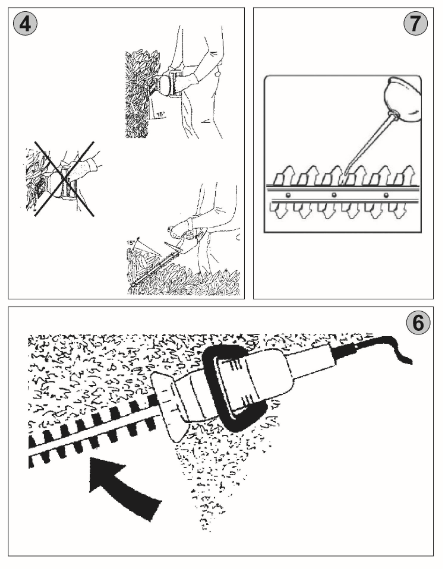 ĮvadasAtidžiai perskaitykite šį naudojimo vadovą ir pridedamas saugos instrukcijas. Be to, rekomenduojame išsaugoti šį vadovą, kad galėtumėte juo naudotis ateityje. Mes pasiliekame teisę daryti techninius pakeitimus, kad patobulintume prietaisą, nuolat tobulindami gaminį.Tai originali instrukcija (išversta iš anglų kalbos).Tiekiamos dalysIšpakuokite žirkles ir patikrinkite, ar pristatymas baigtas:1x gyvatvorių žirklės1x ašmenų apsauga1x ašmenų juostelė2x varžtai1x naudojimo instrukcija ir garantijos kortelėJei trūksta kokių nors dalių arba jos pažeistos, kreipkitės į pardavėją.Įrenginio aprašymas (1 pav.)Galingas 1600 W variklis, aukštos kokybės pjovimo peiliai, optimizuotas saugumas dėl greito peilių sustabdymo.1. ašmenų apsauga2. peilių sąrašas3. Rankų apsauga4. Vadovo rankena5. saugos jungiklis6. rankena su jungikliu7. maitinimo kabelis8. Trosų įtempimo atleidimasTechniniai duomenys* Informacija apie triukšmąTriukšmo vertės išmatuotos pagal 2000/14/EB (1,60 m aukštis, 1 m atstumas) - matavimo paklaida +/- 3dBBendroji saugos informacija Prieš pradėdami naudoti, operatoriai privalo atidžiai perskaityti naudojimo instrukciją. Jei kyla abejonių dėl įrenginio montavimo ir eksploatavimo, kreipkitės į gamintoją (aptarnavimo skyrių).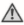 Norėdami užtikrinti aukštą saugos lygį, laikykitės toliau pateiktų rekomendacijų:Norint saugiai naudoti gyvatvorių žirkles, būtina laikytis visų šioje naudojimo instrukcijoje pateiktų nurodymų ir informacijos apie saugą, montavimą ir naudojimą. Operatoriai ir techninės priežiūros darbuotojai turi būti gerai susipažinę su prietaisu ir žinoti apie visus pavojus ir grėsmes. Laikykite vaikus, pagyvenusius ir neįgalius asmenis atokiau nuo prietaiso. Vaikus būtina prižiūrėti, jei jie yra šalia prietaiso. Laikykitės regioninių ir vietinių direktyvų. Tas pats galioja ir visoms sveikatos ir saugos taisyklėms.Gamintojas neprisiima jokios atsakomybės už įrenginio modifikacijas, išskyrus toliau aprašytas, arba už bet kokią dėl to padarytą žalą asmenims ar turtui.Dėmesio!- Palaikykite gerą tvarką darbo vietoje. Netvarkinga darbo vieta padidina nelaimingų atsitikimų riziką.- Atkreipkite dėmesį į darbo aplinkąNiekada nelaikykite elektrinių įrankių po lietumi. Nenaudokite elektrinių įrankių drėgnose arba prastai apšviestose patalpose. Nenaudokite elektrinių įrankių šalia degių skysčių ar dujų.- Apsauga nuo elektros smūgioVenkite liesti įžemintus komponentus, pavyzdžiui, vamzdžius, radiatorius, šaldytuvą.- Laikykite pašalinius asmenis atokiau nuo prietaiso ir darbo vietos.Stebėtojai, ypač vaikai , pagyvenę ir neįgalūs žmonės, turi būti atokiau nuo prietaiso ir darbo vietos Stebėtojai turi būti atokiau nuo prietaiso darbo vietos.- Laikykite prietaisą saugioje vietoje,Nenaudojamus prietaisus reikia laikyti sausoje, uždaroje, vaikams neprieinamoje vietoje.- Visada naudokite tinkamą įrangą, atitinkančią darbo pobūdį.Prietaisas yra efektyvesnis ir saugesnis, jei naudojamas pagal paskirtį, kuriai buvo sukurtas. Nenaudokite mažos galios prietaiso sunkiems darbams atlikti. Nenaudokite prietaiso darbams, kuriems jis neskirtas.- Nenaudokite maitinimo laido įrenginiui nešioti.Draudžiama judinti prietaisą su maitinimo laidu arba traukti laidą, norint jį atjungti nuo lizdo. Saugokite maitinimo laidą nuo karščio, riebalų ir aštrių briaunų.- Ilgintuvų naudojimas laukeDirbdami lauke, naudokite tik lauko darbams skirtus ilgintuvus.- Venkite atsitiktinio paleidimoNenešiokite prie maitinimo šaltinio prijungto prietaiso su pirštu ant jungiklio. Prieš prijungdami maitinimo laidą įsitikinkite, kad jungiklis yra išjungtas.- Dėvėkite tinkamus darbo drabužius.Darbo drabužiai turi būti patogūs ir tinkami atitinkamos rūšies darbui.- Naudokite asmenines apsaugos priemonesReikėtų avėti tinkamus neslidžius batus su plieniniais galais.- Visada dėvėkite apsauginius akinius. Reikėtų dėvėti apsauginius akinius, nes dirbant su įrenginiu gali būti atmesti įvairūs elementai.- Reikėtų dėvėti klausos apsaugos priemones. Dėvėkite klausos apsaugos priemones, pvz., ausų krapštukus.- Reikėtų naudoti rankų apsaugos priemones. Reikėtų mūvėti tvirtas pirštines. Guminės pirštinės gerai apsaugo.- Svarbu būti atidiems ir kreipti dėmesį į viską, ką darote.Dirbdami su mašina vadovaukitės sveiku protu. Nenaudokite įrenginio, kai operatorius yra pavargęs. Nenaudokite įrenginio, kai operatorius yra apsvaigęs nuo alkoholio, narkotikų ar vaistų, kurie veikia operatoriaus dėmesį. - Reikia atkreipti dėmesį į pažeistas įrenginio dalis.Prieš naudodami žirkles patikrinkite, ar jos nėra pažeistos. Jei jos pažeistos, prietaiso nenaudokite.- Naudokite tik patvirtintas prietaiso dalis. Techninei priežiūrai ir remontui naudokite tik tinkamas atsargines dalis. Šiuo tikslu kreipkitės į įgaliotąjį techninės priežiūros centrą. Atkreipkite dėmesį į teisingą judančių komponentų išdėstymą ir konfigūraciją. Ar teisingai sumontuoti komponentai? Ar komponentai nėra pažeisti? Ar visi komponentai sumontuoti teisingai? Ar laikomasi visų kitų tinkamo veikimo reikalavimų? Ar apsaugai ir apsaugos priemonės nepažeistos? Remonto ar keitimo darbus turi atlikti tik įgalioti asmenys, nebent naudojimo instrukcijoje aiškiai nurodyta kitaip. Sugadintus jungiklius turi pakeisti įgaliotasis techninės priežiūros centras. Dėl planinio remonto kreipkitės į vietinį techninės priežiūros centrą.- ĮSPĖJIMAS! Naudojant priedus ir adapterius, kurių nerekomenduojama naudoti pagal šį vadovą, gali būti sužaloti žmonės ir sugadintas turtas.- Išlaikykite stabilią padėtį. Venkite netaisyklingos laikysenos! Užtikrinkite, kad operatorius užimtų saugią padėtį ir išlaikytų pusiausvyrą.Žirkles galima naudoti tik pagal paskirtį. Bet koks kitoks naudojimas laikomas neleistinu naudojimu. Gamintojas neprisiima jokios atsakomybės už žalą turtui ar kūno sužalojimus, patirtus dėl neleistino naudojimo, ir tokia atsakomybė tenka naudotojui. Šiai įrangai būdingi saugos nurodymai Žirkles prijunkite tik prie lizdo, kuriame įrengtas apsaugos nuo klaidžiojančios srovės jungiklis!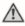 Saugokite visus kabelius nuo per didelio karščio, alyvos ir aštrių briaunų. Remonto ir techninės priežiūros metu atjunkite nenaudojamas žirkles.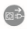 Darbus su elektros įranga gali atlikti tik kvalifikuotas elektrikas. Naudokite tik originalias atsargines dalis. Žinokite, ką darote. Į darbą žiūrėkite su sveiku protu.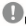  Žirklės turi būti naudojamos tinkamoje aplinkoje, reikia vengti drėgmės ir vandens poveikio.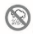 Dirbant visada turi būti užtikrintas geras apšvietimas. Susidarius pavojingai situacijai ar įvykus techniniam gedimui, nedelsdami išjunkite žirkles ir ištraukite jas iš elektros lizdo.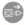  Naudokite tik gamintojo patvirtintus įrankius ir priedus. Naudojant nepatikrintas dalis gali įvykti nelaimingas atsitikimas.Vaikai ir asmenys, neturintys patirties ir žinių apie žirklių naudojimą, arba asmenys, kurių fiziniai, jutiminiai ir protiniai gebėjimai yra riboti, negali naudotis žirklėmis be saugos inžinieriaus priežiūros arba nurodymų. Vaikus turi prižiūrėti suaugusieji. Neleiskite vaikams naudoti žirklių kaip žaislo.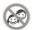  Niekada nelieskite įrankio drėgnomis rankomis.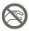 Nedirbkite drėgnoje aplinkoje.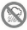 Neperkraukite žirklių! Žirkles naudokite tik neviršydami jų leistinos apkrovos.Niekada nenukreipkite peilio ašmenų juostos į kūną arba į kitus žmones ar gyvūnus.Viena ranka laikykite žirkles už jungiklio rankenos (1/6 pav.), kita - už kreipiamosios rankenos (1/4 pav.).Numatomas naudojimasGyvatvorių žirklės tinka tik gyvatvorėms, krūmams ir dekoratyviniams krūmams genėti, laikantis visų saugos instrukcijų ir techninių duomenų.Bet koks kitas naudojimas prieštarauja numatytai paskirčiai. Gamintojas neatsako už bet kokią dėl to atsiradusią žalą ar sužalojimus. Pastaba: žirklės skirtos naudoti tik buityje.Saugos nurodymai pradiniam paleidimuiVisada įsitikinkite, kad visos varžtinės jungtys yra tinkamai priveržtos, ir naudokite originalias atsargines dalis! Didesnes nei 14 mm skersmens šakas pirmiausia reikia nupjauti tinkamomis replėmis, kad nepažeistumėte pjoviklių.Surinkimas (2 + 3 pav.)Rankų apsauga:Uždėkite rankų apsaugą, kaip parodyta 2 paveikslėlyje, naudodami du pateiktus varžtus ir įsitikinkite, kad jie gerai prisukti. Niekada nenaudokite žirklių be rankų apsaugos.Maitinimo laido atleidimas:Kad netyčia neištrauktumėte maitinimo laido iš jungiklio / lizdo, įsitikinkite, kad maitinimo laidas teisingai prijungtas prie atleidimo įtaiso - žr. 3 pav.Veikimas (1 + 4 + 5 + 6 pav.) Prieš naudodami ir ištraukę kištuką nuimkite ašmenų apsaugą (1/1 pav.).Įjungimas:Įkiškite kištuką į maitinimo lizdą.Gyvatvorių žirklės turi apsauginį jungiklį abiejose rankenose. Žirklės veikia tik tada, kai viena ranka įjungiamas jungiklis (1/5 pav.) ant kreipiamosios rankenos (1/4 pav.), o kita ranka paspaudžiamas kitas jungiklis (1/6 pav.).Paslaugos:Visada pradėkite pjauti kuo arčiau maitinimo šaltinio, kad visada turėtumėte prieigą prie už jūsų esančio maitinimo šaltinio.Trapecinis gyvatvorių genėjimas atitinka natūralų augalų augimą ir užtikrina optimalų gyvatvorės augimą.- Pirmiausia nupjaukite šonus nuo dugno. Tuomet viršutinę dalį pjaukite tiesiai, stogelio arba suapvalintos formos, priklausomai nuo jūsų pageidavimų.- Apsauginė juosta turi suapvalintus pjoviklius, kurie išdėstyti taip, kad sumažėtų susižalojimo rizika. Papildomas apsauginis įtaisas apsaugos operatorių nuo atplaišų nuo sienų, tvorų ir pan.- Jei pjaustytuvas užsikimšo, nedelsdami išjunkite įrenginį, atjunkite jį nuo elektros tinklo ir pašalinkite užsikimšusį komponentą. - Pastaba: metaliniai elementai, pvz., tinklai, augalų atramos ir pan., gali pažeisti peilį.- Geriausias pjovimo našumas pasiekiamas, kai ašmenys su gyvatvore sudaro 15° kampą (4 pav.)- Kad gyvatvorė būtų vienodo aukščio, rekomenduojame išilgai gyvatvorės įrengti kreipiamąją vielą. Tada nukirpkite kabančias šakas (5 pav.) - Šonines gyvatvorės dalis reikia kirpti sukamaisiais judesiais iš apačios (6 pav.). Saugos instrukcijos operatoriamsŽr. bendrąsias saugos taisykles, specialiąsias žirklių saugos instrukcijas, pirminio paleidimo saugos instrukcijas ir tikrinimo bei techninės priežiūros saugos instrukcijas. - Žirkles naudokite tik išsamiai ir visapusiškai susipažinę su šia naudojimo instrukcija. - Atsakingai elgtis su kitaisŽingsnis po žingsnio instrukcijos- Prieš genėdami gyvatvores ir krūmus pašalinkite pašalinius daiktus iš pjovimo vietos. - Dėvėkite tinkamus apsauginius drabužius. - Įjunkite žirkles, kaip aprašyta skyriuje "Eksploatavimas". - Laikykitės visų saugos instrukcijų ir laikykitės visų kitų nurodymų. - Po kiekvieno naudojimo išvalykite žirkles ir patikrinkite, ar jos nėra pažeistos. Transportavimas ir saugojimas - Vežant žirklės turi būti išjungtos. - Prieš naudodami žirkles kruopščiai išvalykite. - Žirkles reikia laikyti tik sausoje vietoje. Rizika ir saugos priemonės Mechaninė rizika Pjūvis, pjūvis Priešinga kryptimi besisukantys ašmenys gali sukelti rimtų sužalojimų, įskaitant kūno dalių nupjovimą ar nutraukimą. Niekada nelieskite ašmenų juostos, jei žirklės veikia! Dėvėkite apsaugines pirštines! Gaudymas, traukimas Priešinga kryptimi besisukantys ašmenys gali užkabinti maitinimo kabelį, jį supainioti ir nutraukti. Dirbdami su prietaisu visada laikykitės saugaus atstumo nuo ant grindų esančio kabelio, kad jo nenutrauktumėte. Elektros pavojai Tiesioginis sąlytis su elektros sroveMaitinimo laidą galima nupjauti ašmenimis.Naudokite elektros lizdą su apsauga nuo klaidžiojančios srovės. Kita rizikaAsmenų paslydimas, suklupimas ar kritimasVažiuojant atbuline eiga kyla pavojus, kad prietaisas gali apvirsti. Kai prietaisas laikomas rankoje, operatorius turi judėti tik į priekį.Pavadinimas:Produkto sauga: Žirklės atitinka atitinkamus ES standartus ir direktyvas.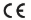  Žirklės turi apsauginę izoliaciją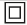 Įspėjimas: Įspėjimas ir (arba) pastaba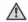  Įspėjimas: pavojinga elektros įtampa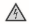  Laikykitės saugaus atstumo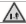  Saugokitės, kad nuo žirklių neatsiskirtų gabalėliai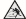 Komandos: Prieš atlikdami techninę priežiūrą ir dirbdami su įrenginiu, atjunkite žirkles nuo elektros lizdo.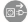  Prieš naudodami perskaitykite naudojimo instrukciją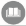  Naudokite apsauginius akinius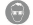  Naudokite klausos apsaugą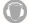  Naudokite apsaugines pirštines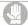  Naudokite apsauginę avalynę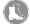 Draudimai: Bendrasis (kartu su kitu simboliu)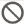  Nelieskite vidaus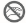  Nelaikykite lietaus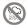  Netraukite už kabelio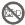  Jei laidas nukirptas arba pažeistas, nedelsdami ištraukite jį iš maitinimo lizdo.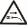 Aplinkos apsauga: Naudotus gaminius šalinkite aplinkai nekenksmingu būdu.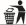  Kartono pakuotės medžiaga gali būti perdirbama tinkamoje surinkimo vietoje.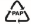  sugadintą ir (arba) naudotą elektros ar elektroninę įrangą nuneškite į atitinkamas surinkimo vietas.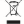 Pakuotė: Apsaugokite nuo drėgmės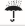  Pakavimas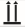  Įspėjimas - trapus gaminys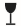  Interseroh-Recycling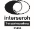 Techniniai duomenys: Ryšys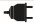  Didžiausias našumas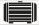  Ašmenų judėjimas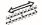  Geležtės ilgis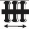  Atstumas tarp ašmenų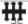  Svoris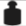  Triukšmas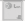 Garantija Ši garantija taikoma tik dėl medžiagos ar gamybos defektų atsiradusiems trūkumams. Jei garantiniu laikotarpiu pateiksite pretenzijų, nepamirškite pateikti originalaus pirkimo dokumento su pirkimo data. Garantija netaikoma jokiam neleistinam prietaiso naudojimui, įskaitant perkrovą, jėgos panaudojimą, žalą, atsiradusią dėl neleistino kišimosi arba dėl pašalinių objektų. Garantija taip pat netaikoma eksploatavimo ir montavimo instrukcijų nesilaikymui bei įprastam nusidėvėjimui. Avarinės procedūrosDėl galimos žalos padarymo galimybės darbo vietoje turėtų būti pirmosios pagalbos vaistinėlė, atitinkanti DIN 13164 reikalavimus. Panaudota pirmosios pagalbos vaistinėlės medžiaga turėtų būti nedelsiant papildyta. Jei prireiktų pagalbos, pateikite toliau nurodytus duomenis: Avarijos vietaNelaimingo atsitikimo tipasPaveiktų asmenų skaičiusSužalojimo tipasPriklausomai nuo sužeidimo, suteikite pirmąją pagalbą ir iškvieskite gydytoją. Apsaugokite sužeistąjį nuo kitų sužalojimų ir leiskite jam pailsėti.ŠalinimasŠalinimo instrukcijos pateikiamos piktogramomis ant prietaiso arba pakuotės. Piktogramų aprašymas pateiktas skyriuje "Identifikavimas". Transportinės pakuotės šalinimas Pakuotė apsaugo prietaisą nuo pažeidimų transportuojant. Pakuotė paprastai parenkama atsižvelgiant į jos poveikį aplinkai ir šalinimo būdą, todėl ją galima perdirbti. Grąžinant pakuotę atgal į apyvartą taupomi ištekliai ir pakuotės šalinimo išlaidos. Pakuotės dalys (pvz., folija, polistirenas) gali būti pavojingos vaikams. Pavojus uždusti! Padėkite šias pakuotės dalis vaikams nepasiekiamoje vietoje ir kuo greičiau jas išmeskite.Operatoriaus pareigosPrieš pradėdamas naudoti įrangą, operatorius privalo atidžiai perskaityti naudojimo instrukciją.Kvalifikacijos Norint naudotis prietaisu, nereikia jokios specialios kvalifikacijos, išskyrus išsamias instrukcijas.Minimalus amžiusPrietaisą gali naudoti tik vyresni nei 18 metų asmenys, kurie buvo apmokyti naudotis prietaisu ir jį valdyti. Jaunuoliai nuo 16 iki 18 metų su prietaisu gali dirbti tik prižiūrimi suaugusiųjų. Išimtis - jaunuoliai, kurie prietaisą naudoja profesinio pasirengimo darbui tikslais, siekdami įgyti reikiamų įgūdžių prižiūrint instruktoriui.MokymasPrietaisą naudoti reikia tik tinkamai instruktuoti eksperto arba perskaityti naudojimo instrukciją. Nereikia jokio specialaus mokymo. Techninė priežiūra Norint, kad įrenginys tinkamai veiktų ir ilgai tarnautų, jį reikia reguliariai valyti ir prižiūrėti.  Žirklės turi būti reguliuojamos TIK tada, kai kištukas yra ištrauktas iš elektros lizdo. Taip yra todėl, kad kyla didelis susižalojimo pavojus.Geležtės šlifavimas arba keitimas- Reikėtų kreiptis į specialistus, nes netinkamas montavimas gali sukelti rimtų sužalojimų. - Naudokite tik originalias atsargines dalis.Techninės priežiūros ir tikrinimo saugos instrukcijosReguliariai prižiūrimos ir tvarkomos žirklės atliks savo funkciją. Dėl netinkamos priežiūros ir priežiūros gali įvykti nenumatytų incidentų ir nelaimingų atsitikimų.- Prieš atlikdami bet kokius darbus su žirklėmis, visada atjunkite žirkles nuo elektros tinklo.- Niekada nenaudokite agresyvių valymo priemonių. Žirklės gali būti sugadintos arba sunaikintos. Techninės priežiūros ir tikrinimo grafikas (7 pav.) Reguliariai prižiūrimos ir tvarkomos žirklės atliks savo funkciją. Dėl netinkamos priežiūros ir priežiūros gali įvykti nenumatytų incidentų ir nelaimingų atsitikimų.Laikotarpis ir aprašymasPrieš pradėdami darbą - Užtepkite universalaus tepalo ant ašmenų galvutės (7 pav.)Po naudojimo - Nuo judančių įrenginio dalių šepetėliu arba buku įrankiu pašalinkite šakas ir krūmus. Įrenginio korpusą nuvalykite minkšta šluoste. Jei sunku pašalinti nešvarumus, nuvalykite įrenginį minkšta šluoste ir muiluotu vandeniu.Kasmet / jei reikia - šlifuokite arba pakeiskite peilius.Nesėkmė - priežastis - sprendimasĮrenginys neveikia - Įrenginys netinkamai prijungtas prie maitinimo lizdo arba pažeistas ilginimo kabelis - Žr. skyrių "Eksploatavimas" ir patikrinkite arba pakeiskite kabelį.Įrenginys nustoja veikti - pažeistas ilgintuvas arba pažeistas vidinis įrenginio kabelis - patikrinkite arba pakeiskite kabelį, kreipkitės į techninės priežiūros centrą.Įrenginys per stipriai dreba - problema su besisukančiomis dalimis - patikrinkite, ar nepažeistos besisukančios dalys.  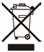 Elektros gaminių negalima išmesti kartu su buitinėmis atliekomis. Jie turi būti šalinami tam skirtose perdirbimo įmonėse. Informacijos apie elektros prietaisų laikymą teiraukitės vietos valdžios institucijų.GAMINTOJO ĮGALIOTASIS ATSTOVAS:FOREINTRADE SP. Z O.O.; Grochowska 341 lok.174; 03-822 Varšuva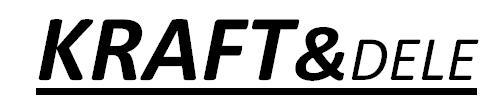 ATITIKTIES DEKLARACIJAPagal ISO/IEC 22 vadovą ir EN 45014Įgaliotasis gamintojo atstovas: FOREINTRADE SP. Z O.O.Įgaliotojo atstovo adresas: Grochowska 341 lok.174; 03-822 VaršuvaMES PAREIŠKIAME, KAD GAMINYS ATITINKA EUROPOS STANDARTUS.Produkto pavadinimas: Elektrinės gyvatvorių žirklės (Kraft&Dele prekės ženklas)Modelis (prekiniai pavadinimai):  KD1586Produkto duomenys: Galia: 1600 W		Įtampa: 230~240V Deklaracija: 	Gaminys, kuriam taikoma ši deklaracija, atitinka EB direktyvų reikalavimus:2006/42/EB Mašinų direktyva2011/65/ES ROHS 2 direktyva2000/14/EB Triukšmo emisijos direktyvaPagal standartus:EN 60745-1:2009/A11:2010; EN 60745-2-15:2009/A1:2010; ; EN50581:2012; EN ISO 3744:2011Sertifikato numeris M8A 16 05 60896 232, kurį 2016 m. gegužės 31 d. išdavė TUV SUD Product Service GmbH (Zertifizierstelle, Ridlerstrasse 65, 80339 Munchen, Vokietija).Asmuo, atsakingas už techninės dokumentacijos priežiūrą: Ma Dong Hui, Grochowska 341 lok.174; 03-822 Varšuva	Ma Dong Hui, Varšuva, 02.04.2019KD1586Ryšys:230 VDažnis:50 HzApsaugos tipas:IP 20Didžiausia talpa:1600 W/P1Ašmenų judėjimas:1700 min.-1Atstumas tarp ašmenų:200 mmAšmenų juostos plotis:460 mmAšmenų juostos ilgis:610 mmMaitinimo kabelis:300 mmTriukšmas:LWA 100 dBSvoris:3 kg